Lehrstuhl für Betriebswirtschaftslehre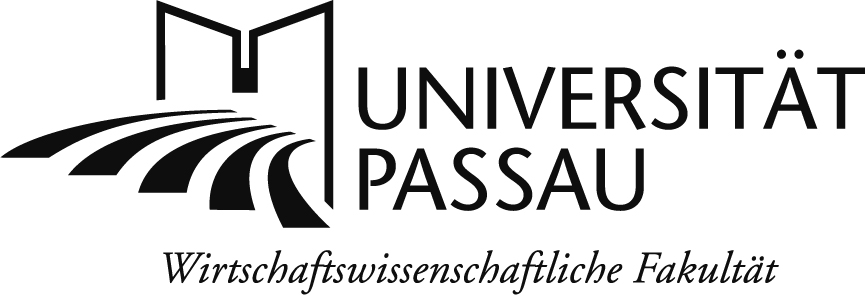 mit Schwerpunkt TaxationProf. Dr. Markus Diller___________________________________________________________________Merkblatt „Learning Agreement“Wie finde ich einen Kurs, der in Passau anerkannt wird?Der Kurs sollte…vergleichbare Inhalte zu einer Veranstaltung
des Taxation-Lehrstuhls in Passau aufweiseneinen vergleichbaren Zeitaufwand beanspruchenmit einer schriftlichen Prüfung abschließenWelche Unterlagen muss ich am Lehrstuhl einreichen?Formular „Learning Agreement“ (siehe Download)KursbeschreibungInformationen zur verwendeten LiteraturZeitlicher Umfang des KursesUmfang der PrüfungDie Unterlagen können in deutscher oder englischer Sprache eingereicht werden.Welche Kurse/Themenbereiche kann ich anrechnen lassen?International Taxation/Internationales SteuerrechtSteuerplanungSteuerwirkungslehreUmsatzsteuernErtragsteuernSteuerbilanzenBei allen anderen Kursen fragen Sie bitte vorher am Lehrstuhl nach.Was muss ich nach dem Auslandssemester tun?Transcript of Records am Lehrstuhl vorlegen (siehe Download)Umrechnung nach der Bayerischen Formel vornehmen (siehe Download)Learning Agreement am Lehrstuhl abzeichnen lassenLearning Agreement im Prüfungssekretariat einreichen